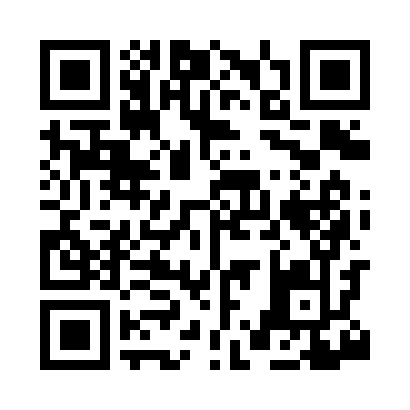 Prayer times for Adams Cove, New York, USAWed 1 May 2024 - Fri 31 May 2024High Latitude Method: Angle Based RulePrayer Calculation Method: Islamic Society of North AmericaAsar Calculation Method: ShafiPrayer times provided by https://www.salahtimes.comDateDayFajrSunriseDhuhrAsrMaghribIsha1Wed4:235:551:024:578:099:412Thu4:225:541:024:578:109:433Fri4:205:531:014:588:119:444Sat4:185:511:014:588:129:465Sun4:165:501:014:598:139:486Mon4:145:491:014:598:149:497Tue4:125:471:014:598:169:518Wed4:115:461:015:008:179:539Thu4:095:451:015:008:189:5410Fri4:075:441:015:008:199:5611Sat4:055:421:015:018:209:5812Sun4:045:411:015:018:219:5913Mon4:025:401:015:028:2210:0114Tue4:005:391:015:028:2410:0215Wed3:595:381:015:028:2510:0416Thu3:575:371:015:038:2610:0617Fri3:565:361:015:038:2710:0718Sat3:545:351:015:038:2810:0919Sun3:535:341:015:048:2910:1020Mon3:515:331:015:048:3010:1221Tue3:505:321:015:048:3110:1422Wed3:485:311:015:058:3210:1523Thu3:475:301:015:058:3310:1724Fri3:465:301:025:058:3410:1825Sat3:455:291:025:068:3510:2026Sun3:435:281:025:068:3610:2127Mon3:425:271:025:078:3710:2228Tue3:415:271:025:078:3810:2429Wed3:405:261:025:078:3910:2530Thu3:395:261:025:088:3910:2631Fri3:385:251:025:088:4010:28